Благотворительная акция «Покорми птиц зимой»Синичкин день                                                       старшая группа  корпус №3 Гетман Надежда Павловна                                                                                                       Солотина Елена Валерьевна        Осень близиться к своему завершению. Вот и наступил последний осенний месяц.  Несколько лет назад в России появился ещё один экологический праздник-Синичкин день, т. е., день встречи зимующих птиц. Он создан по инициативе Союза охраны птиц России и отмечается 12 ноября. Корнями этот праздник уходит далеко. Люди заметили, что глубокой осенью синицы собираются стайками и перебираются из леса поближе к человеческому жилью, чтобы получить пропитание в холодные зимние дни, когда их естественного корма становится мало.       Синичкин день очень заинтересовал детей старшей группы «Улыбка». В этот день педагоги  беседовали о зимующих птицах, о роли человека в жизни зимующих птиц, наблюдали за синицами на улице. Вместе с детьми рассматривали иллюстрации, слайды с зимующими птицами, читали стихи, играли в пальчиковые игры, читали чисто говорки, скороговорки, рассказы, загадывали загадки, играли в игры («Десять птичек стайка», «Воробушки и автомобиль», «Совушка») смотрели фильмы о жизни птиц. Дети с большим интересом познакомились со сказкой В. Бианки «Синичкин календарь». Ребятам очень понравилась главная героиня сказки синичка Зинька и ее жизнь в лесу: как синичка наблюдает за природой и постепенно узнает ее секреты, заводит дружбу со многими зверями и птицами. Поэтому педагоги с детьми решили сделать подарки для синичек – сестричек, повесить кормушки на участке и  подкармливать птиц на протяжении холодной и долгой зимы. У нас такой обычай: как выпадет снежок,Удобную кормушку повесить на сучок.Выучили с детьми стихотворение А.ЯшинаПокормите птицПокормите птиц зимой.Пусть со всех концовК вам слетятся, как домой,Стайки на крыльцо.Не богаты их корма.Горсть зерна нужна,Горсть одна — И не страшнаБудет им зима.Сколько гибнет их — не счесть,Видеть тяжело.А ведь в нашем сердце естьИ для птиц тепло.Разве можно забывать:Улететь могли,А остались зимоватьЗаодно с людьми.Приучите птиц в морозК своему окну,Чтоб без песен не пришлосьНам встречать весну.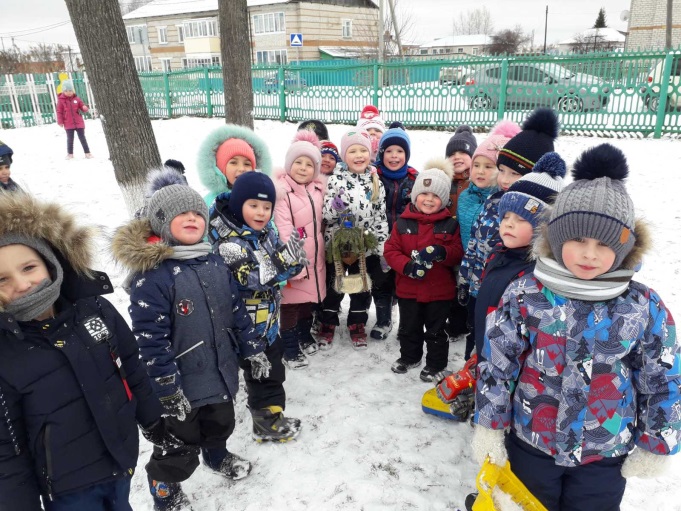 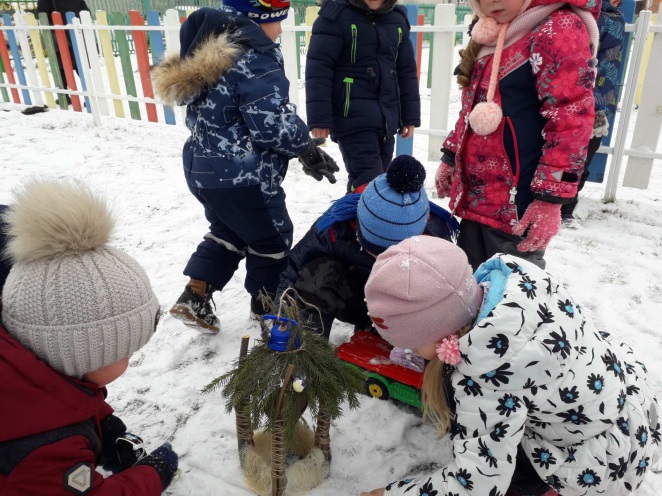 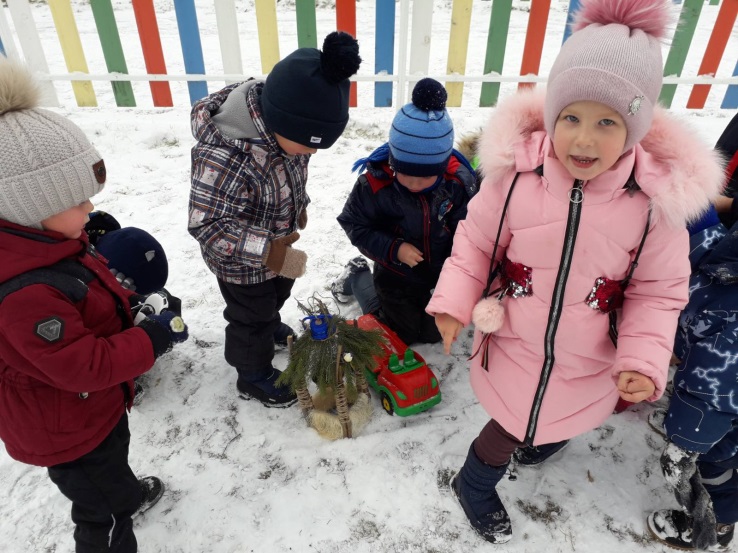 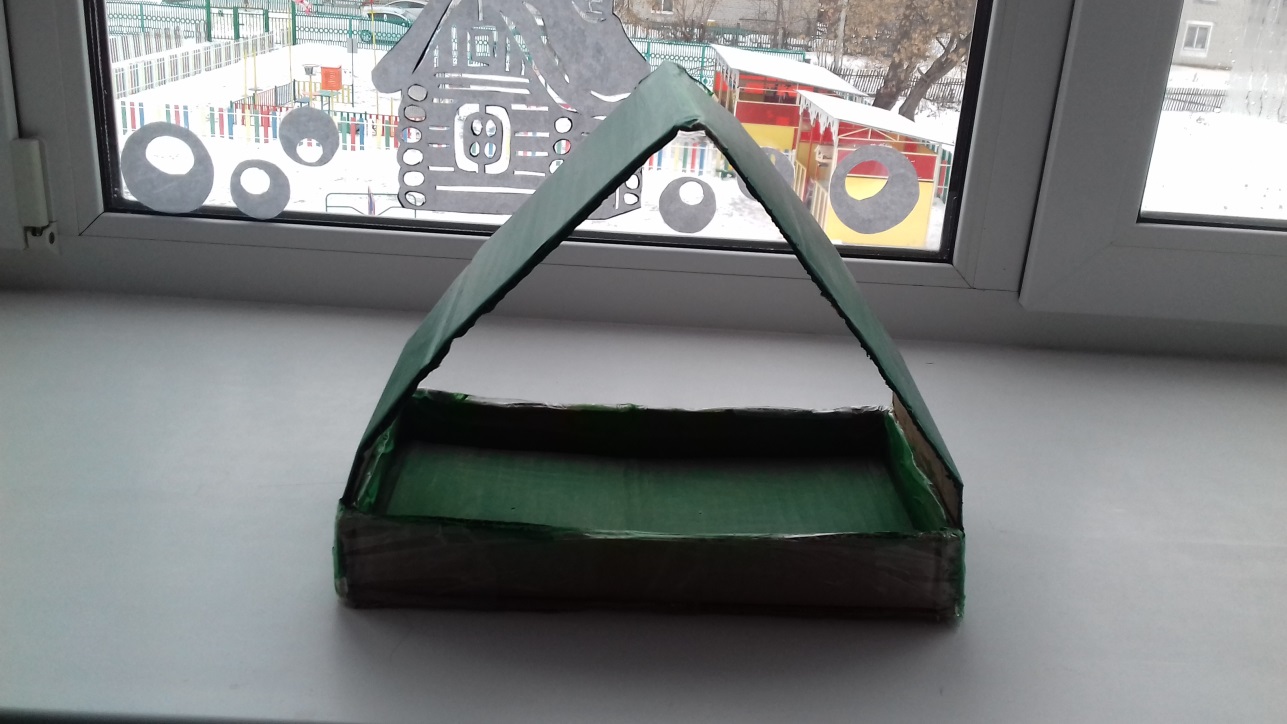 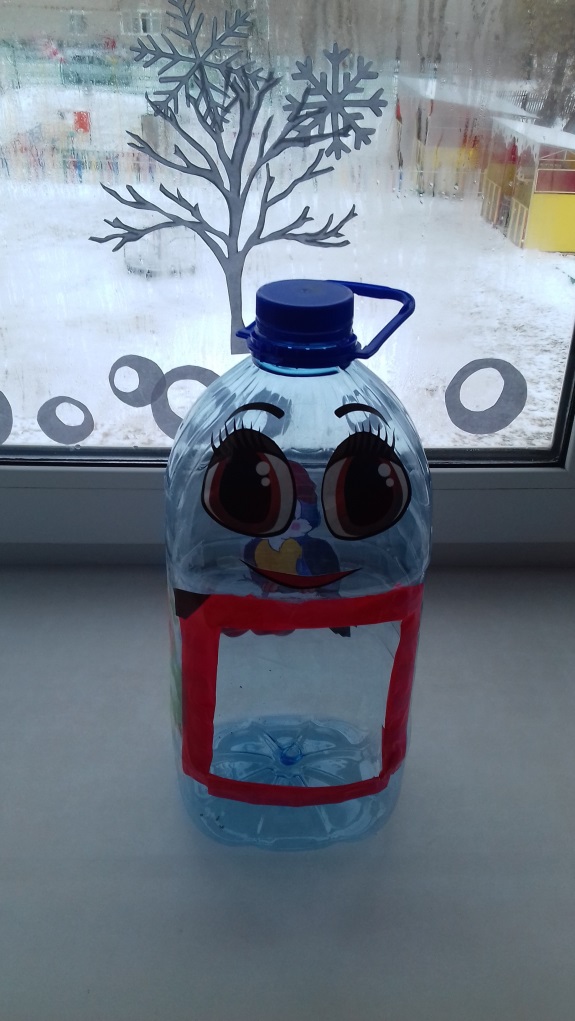 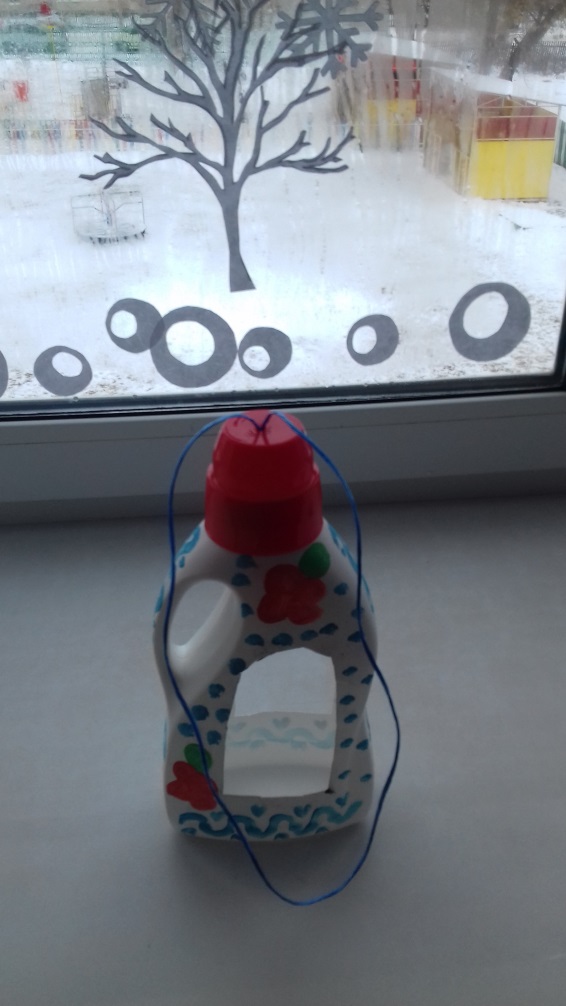 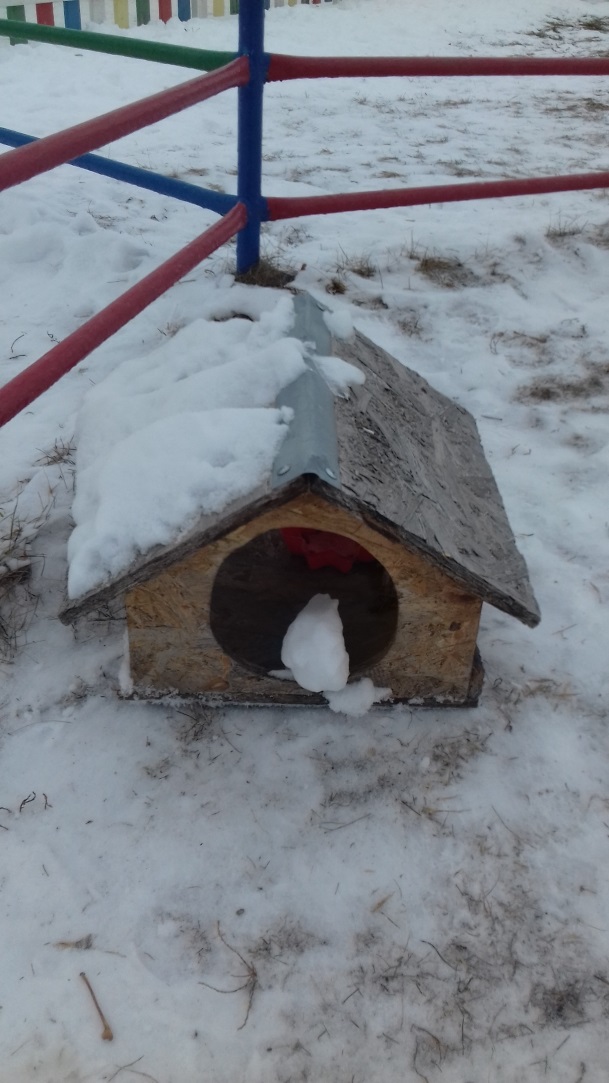 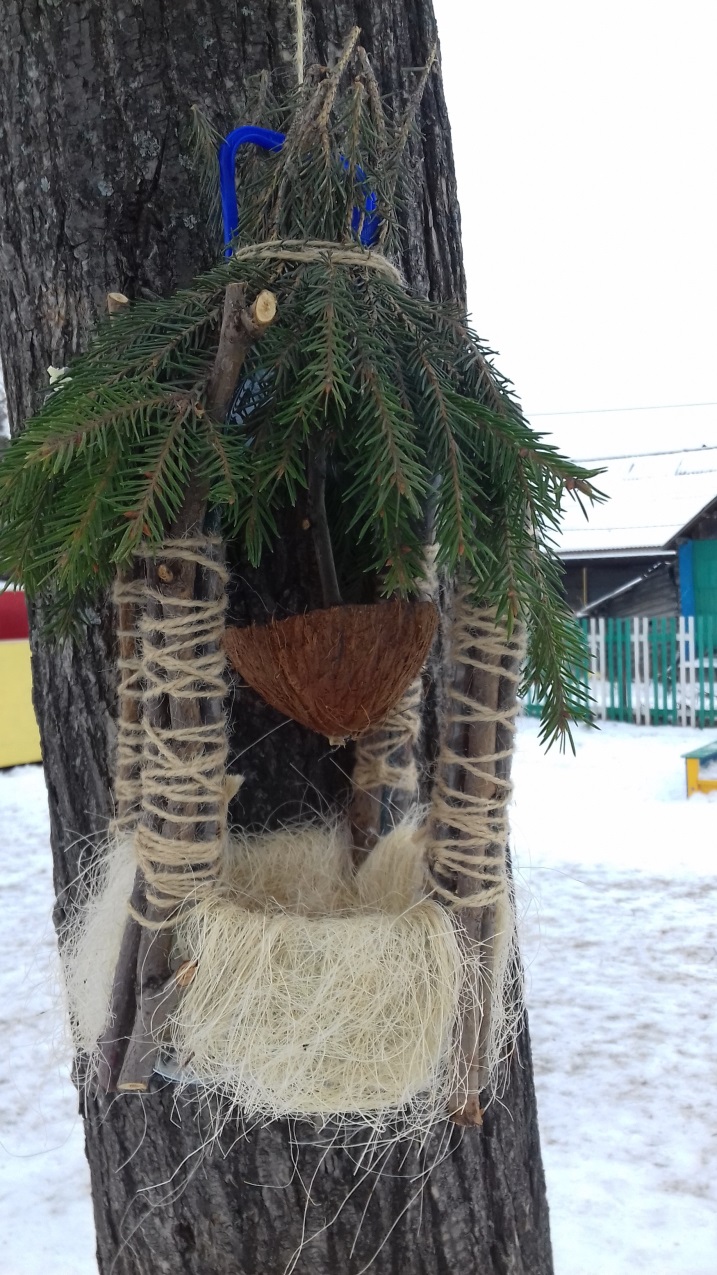 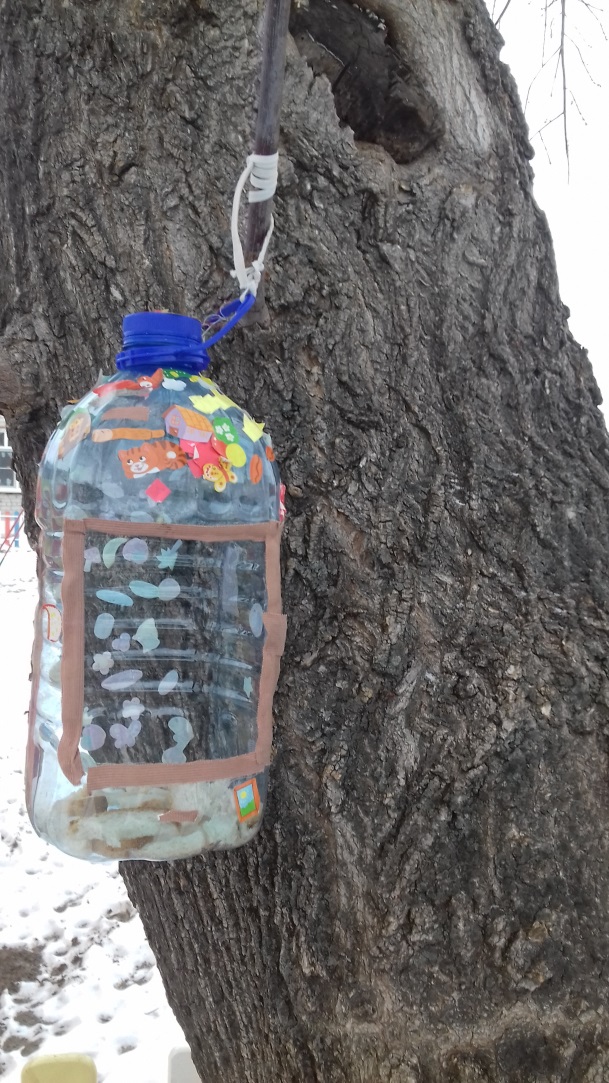 